* Cuối giờ học hàng ngày, CBGVNV tham gia tổng vệ sinh trường học* Trước 9h hàng ngày, đ/c Linh VP cập nhật số liệu HS đi học, nghỉ học trên google drive.* GV – HS khối 4 – 5 thực hiện lịch dạy học trên truyền hình (cả tuần) – Theo lịch phát sóng.*GV trực: Đ/chí Nguyễn Xuân Trường 5A4 – Đ/chí Nguyễn Thị Bích Ngọc 2A1 UBND QUẬN LONG BIÊNTRƯỜNG TIỂU HỌC PHÚC LỢI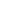  UBND QUẬN LONG BIÊNTRƯỜNG TIỂU HỌC PHÚC LỢI UBND QUẬN LONG BIÊNTRƯỜNG TIỂU HỌC PHÚC LỢILỊCH CÔNG TÁC TUẦN 29TỪ NGÀY 1/6/2020 ĐẾN NGÀY 5/6/2020LỊCH CÔNG TÁC TUẦN 29TỪ NGÀY 1/6/2020 ĐẾN NGÀY 5/6/2020LỊCH CÔNG TÁC TUẦN 29TỪ NGÀY 1/6/2020 ĐẾN NGÀY 5/6/2020LỊCH CÔNG TÁC TUẦN 29TỪ NGÀY 1/6/2020 ĐẾN NGÀY 5/6/2020Thời gianThời gianNội dung công việc, thời gian, địa điểmNội dung công việc, thời gian, địa điểmBộ phận thực hiệnLãnh đạo phụ tráchGhi chúTHỨ HAI1/6S- 7h30 – 8h: Đón HS, kiểm tra thân nhiệt HS (cả tuần)- 8h: Thực hiện giờ chào cờ tại lớp - Thực hiện chương trình tuần 29 theo TKB- Dự giờ, thăm lớp (theo lịch công tác tuần của BGH)- 9h30:  Họp Liên tịch- 10h30: Kiểm tra công tác bán trú tại bếp ăn- 11h: Kiểm tra việc chăm sóc HS bán trú tại các lớp học- 7h30 – 8h: Đón HS, kiểm tra thân nhiệt HS (cả tuần)- 8h: Thực hiện giờ chào cờ tại lớp - Thực hiện chương trình tuần 29 theo TKB- Dự giờ, thăm lớp (theo lịch công tác tuần của BGH)- 9h30:  Họp Liên tịch- 10h30: Kiểm tra công tác bán trú tại bếp ăn- 11h: Kiểm tra việc chăm sóc HS bán trú tại các lớp họcCB GV NVCBGVNV-HSGVGV toàn trườngBan Liên tịchBan Liên tịchCông tyNgôi sao xanhGV tham giabán trúBGHBGH: đ/c PhúTHỨ HAI1/6C- KT chấm bài KTĐK giữa HK 2 khối 4;5- 16h30:  Họp HĐSP tháng 6- KT chấm bài KTĐK giữa HK 2 khối 4;5- 16h30:  Họp HĐSP tháng 6GV khối 4,5CBGVNV toàn trườngĐ/c HàĐ/c PhúBGH: đ/c PhúTHỨ BA2/6S- 8h: Kiểm tra toàn diện đ/c Chiên- Rà soát hồ sơ KĐCL- Gửi giấy mời họp Ban đại diện CMHS nhà trường- 8h: Kiểm tra toàn diện đ/c Chiên- Rà soát hồ sơ KĐCL- Gửi giấy mời họp Ban đại diện CMHS nhà trườngĐ/c ChiênĐ/c Linh VPĐ/c Linh VPBGHĐ/c PhúBGH:  đ/c HàTHỨ BA2/6C- Dự SHCM khối 1;3- Báo cáo việc thực hiện các khoản thu tháng 5- Dự SHCM khối 1;3- Báo cáo việc thực hiện các khoản thu tháng 5GV khối 1,3Đ/c Hoa TQBGHĐ/c PhúBGH:  đ/c HàTHỨ TƯ3/6S- Kiểm tra toàn diện đ/c Chiên- Rà soát hồ sơ KĐCL- Kiểm tra toàn diện đ/c Chiên- Rà soát hồ sơ KĐCLĐ/c ChiênĐ/c Hà, Linh VPBGHBGH: đ/c PhúTHỨ TƯ3/6C- Dự SHCM khối 4;5- 16h30: Họp Ban đại diện CMHS nhà trường- Dự SHCM khối 4;5- 16h30: Họp Ban đại diện CMHS nhà trườngGV khối 4; 5Ban đại diệnTTCM các tổBGHĐ/c PhúBGH: đ/c PhúTHỨ NĂM4/6S- Văn phòng giao nhận công văn tại PGD- Xử lý công văn đi đến, giải quyết thủ tục hành chính- Rà soát hồ sơ KĐCL- Văn phòng giao nhận công văn tại PGD- Xử lý công văn đi đến, giải quyết thủ tục hành chính- Rà soát hồ sơ KĐCLĐ/c Linh VPĐ/c Hà, Linh VPĐ/c PhúBGH: đ/c HàTHỨ NĂM4/6C- Triển khai thông báo các khoản thu tháng 6- Triển khai thông báo các khoản thu tháng 6Đ/c Nga KTĐ/c PhúBGH: đ/c HàTHỨ SÁU5/6S- 9h30: Họp giao ban BGH- 9h30: Họp giao ban BGHBGHBGH: đ/c PhúTHỨ SÁU5/6C- Dự chuyên đề Đạo đức 5A3-  Duyệt kế hoạch dạy học tuần 30-  Duyệt lịch công tác tuần 30 các bộ phận, duyệt thực đơn bán trú- 16h30: Tổng vệ sinh khử khuẩn trường học- Dự chuyên đề Đạo đức 5A3-  Duyệt kế hoạch dạy học tuần 30-  Duyệt lịch công tác tuần 30 các bộ phận, duyệt thực đơn bán trú- 16h30: Tổng vệ sinh khử khuẩn trường họcGV khối 5Các bộ phậnGVCN tổ 4-5 – HS – PHHSBGHBGH: đ/c Phú